msev` weÁwß									8 AvM÷ 2021weì/8/2021eivei: evZ©v m¤úv`K/ cÖavb cÖwZ‡e`K/ GmvBb‡g›U GwWUi/ weR‡bm GwWUi2021-22 A_©eQ‡ii gy`ªvbxwZ †NvlYvwe‡ìi e³e¨2021-22 A_©eQ‡ii Rb¨ m¤úªmivYg~jK I msKzjvbgyLx gy`ªvbxwZ †NvlYv K‡i‡Q evsjv‡`k e¨vsK| G cÖ_g B‡jKUªwbK Dcv‡q gy`ªvbxwZ †NvlYv Kiv n‡q‡Q| A_©bxwZ‡Z KwfW-19 Gi ÿwZKi cÖfve †gvKv‡ejvq gy`ªvbxwZ‡Z wKQz mywbw`©ó c`‡ÿc MÖnY Kiv n‡q‡Q| GQvov K‡ivbv cwiw¯’wZ Ges wewb‡qv‡M e¨emvq Av¯’vi NvUwZ‡K we‡ePbvq wb‡q 2021-22 A_©eQ‡ii cÖ_g I wØZxqv‡a© h_vµ‡g †emiKvwi Lv‡Z FY cÖe„w× 11 kZvsk I 14 `kwgK  8 kZvsi Kivi jÿ¨gvÎv w¯’i Kiv n‡q‡Q| Ab¨w`‡K miKvwi Lv‡Z FY  cÖe„w×i jÿ¨gvÎv w¯’i Kiv n‡q‡Q 30 `kwgK 6 kZvsk Ges 32 `kwgK 6 kZvsk| KwfW-19 Gi Kvi‡Y GiB g‡a¨ Kg©ms¯’v‡bi Dci eo ai‡bi †bwZevPK cÖfve †`Lv †M‡Q| †emiKvwi Lv‡Zi wb¤œgyLx FYcÖe„w×i Kvi‡Y †`‡ki Kg©ms¯’v‡bi Dci †bwZevPK cÖfve Av‡iv cÖKU n‡Z cv‡i|   2021 mv‡ji 30 Ryb bvMv` e¨vsK¸‡jv‡Z AwZwi³ Zvi‡j¨i cwigvY 2 `kwgK 31 wUªwjqb UvKv| g~jZ †emiKvwi Lv‡Z FY cÖe„w× K‡g hvIqv Ges wewb‡qvM cwi‡e‡k ¯’weiZvi Kvi‡YB G ai‡bi cwiw¯’wZi m„wó n‡q‡Q| G cwiw¯’wZ‡Z e¨vs‡Ki wewb‡qvM †kqvievRvi, eÛ gv‡K©U ev wi‡qj G‡÷‡Ui g‡Zv weKí Lv‡Zi w`‡K cÖevwnZ n‡Z cv‡i| we‡klÁiv aviYv Ki‡Q Gi d‡j A¨v‡mU evej (jf¨vskwenxb AwZwi³ A_©) †`Lv w`‡Z cv‡i| †mev LvZ GKwU fv‡jv my‡hvM wn‡m‡e nvwRi n‡Z cv‡i| Z‡e Gi Rb¨ mnvqK bxwZgvjv cÖ‡qvRb|evsjv‡`k e¨vsK GiB g‡a¨ †ekwKQz bxwZ mnvqZv cÖ`vb K‡i‡Q| hvi g‡a¨ i‡q‡Q, †jvb †gv‡iUwiqvg, cÖ‡qvRbxq `ª‡e¨i idZvwb Rb¨ Gj/wm Bmy¨i mgqmxgv e„w×, †µwWU M¨vivw›U w¯‹g, ÷vU©Avc †jvb, GK nvRvi †KvwU UvKvi †UK‡bvjwR Avc‡MÖ‡Wkb dvÛ, BwWGd dvÛ m¤úªmviY, BZ¨vw`| `ytLRbK n‡jv, Gme D‡`¨v‡Mi d‡j †`‡ki wewb‡qvM cwiw¯’wZi Avkvbyiƒc DbœwZ n‡”Q bv| †emiKvwi Lv‡Z FY cÖe„w× wb¤œgyLx nIqvi Kvi‡Y eo ai‡bi A_© mieivn K‡g G‡m‡Q| evsjv‡`k e¨vs‡Ki g‡Z Gi d‡j gy`ªvùxwZ wbqš¿‡Y i‡q‡Q|gy`ªvbxwZ‡Z 1 `kwgK 35 wUªwjqb UvKvi 28wU cÖ‡Yv`bv c¨v‡K‡Ri wel‡q D‡jøL Kiv n‡q‡Q| hw`I ivR¯^ mnvqZvi cwigvY wQj cÖ‡qvR‡bi Zzjbvq mxwgZ| GQvov A‡bK D‡`¨v³v, we‡kl K‡i wmGgGmGgBiv cÖ‡Yv`bv c¨v‡KR †_‡K mnvqZv cvbwb| ÿz`ª I gvSvwi Lv‡Zi w`‡K we‡kl g‡bv‡hvM †`qv cÖ‡qvRb Ges Zv‡`i Rb¨ mnvqK bxwZ †NvlYv Kiv cÖ‡qvRb|K‡UR, gvB‡µv I ÿz`ª D‡`¨v³v‡`i GKwU eo Ask AbvbyôvwbK Lv‡Zi| FY mnvqZv bv cvIqvi Kvi‡Y G‡`i †ewkifvMB msK‡Ui g‡a¨ i‡q‡Q| Zv‡`i Rb¨ †K›`ªxq e¨vsK‡K mgš^qg~jK bxwZ mnvqZv cÖ`vb Kiv cÖ‡qvRb| Avgv‡`i GLb wewb‡qvM Z¡ivwš^Z Ki‡Z n‡e Ges cÖ‡Yv`bv c¨v‡KR¸‡jvi m‡e©v”P e¨envi wbwðZ Ki‡Z n‡e| GQvov wmGgGmGgB‡`i iÿvq †µwWU M¨vivw›U w¯‹‡giI m‡e©v”P e¨envi wbwðZ Ki‡Z n‡e| miKvi bZzb Kg©ms¯’vb m„wó‡Z we‡kl myweavmn mywbw`©ófv‡e wØZxq av‡ci cÖ‡Yv`bv c¨v‡KR †NvlYv Ki‡Z cv‡i| evwYR¨ fvimv‡g¨ weiƒc cÖeYZv †`Lv w`‡q‡Q, hv wKbv Av‡Mi A_©eQ‡ii Zzjbvq 3 `kwgK 20  wewjqb gvwK©b Wjvi e„w× †c‡q‡Q| evRvi AwfNv‡Zi Kvi‡Y MZ cuvP gv‡m †`‡ki idZvwb ¯’wei n‡q †M‡Q| evwYR¨ fvimvg¨ AbyK‚‡j ivL‡Z †mev idZvwb Lv‡Z bxwZ mnvqZv cÖ‡qvRb|†`‡ki w¯’wZkxj ˆe‡`wkK gy`ªvi gRy` Av‡Mi eQ‡ii Zzjbvq 36 kZvsk e„w× †c‡q‡Q, hv wKbv wZb cÖvwšÍ‡K e¨q Kiv †h‡Z cv‡i| Z‡e ‰e‡`wkK Kg©ms¯’vb nvi MZ `yB eQ‡i gvivZ¥Kfv‡e ÿwZMÖ¯Í n‡q‡Q| `yB eQ‡i 40 jvL cÖevmx we‡`k †_‡K wd‡i G‡m‡Q Ges DcvR©‡bi †Kv‡bv Drm bv _vKvq msK‡Ui g‡a¨ w`bvwZcvZ Ki‡Q| gy`ªvbxwZ‡Z †`‡ki G As‡ki gvby‡li Rb¨ †µwWU-†eRW wewb‡qv‡Mi g‡Zv w¯‹g MÖnY Kiv †h‡Z cv‡i| †NvwlZ gy`ªvbxwZ‡Z †jwÛs †iU, wW‡cvwRU †iU, B›Uv‡i÷ †iU †¯úªW, K¨vk wiRvf©  †iwkI (wmAviAvi), ÷¨vPzUwi †jwÛs †iU (GmGjAvi), wiRvf© †i‡cv Ges Kj gvwb †i‡Ui wel‡q mywbw`©ó †Kv‡bv wb‡`©kbv †bB, hv wKbv Zvij¨ cwiw¯’wZ I †µwWU gv‡K©U‡K AwbwðZ Ae¯’vi g‡a¨ †d‡j w`‡Z cv‡i| Gi Kvi‡Y e¨vsK I Ab¨vb¨ FY cÖ`vbKvixiv FY cÖ`v‡bi †ÿ‡Î RwUjZvi m¤§yLxb n‡Z cv‡i| A_©bxwZi Rb¨ g~`ªv I mswkøó Ab¨vb¨ m~PK‡K AbyK‚‡j ivL‡Z gy`ªvbxwZ‡Z I‡cb gv‡K©U Acv‡ikbm, wiRvf© wi‡Kvqvi‡g›U, †µwWU MvBW¨vÝ  I †Kvj¨vUvivj cwjwmi g‡Zv Uzj¸‡jv e¨envi Kiv †h‡Z cv‡i|gy`ªvbxZi g~j D‡Ïk¨ n‡jv, A_© mieivn, gy`ªvùxwZ wbqš¿Y Ges Kg©ms¯’vb m„wó| gy`ªvbxwZ‡Z eo A_© m¤úªmvi‡Yi hy‡M gy`ªvùxwZ wbqš¿‡Y ¯úó †Kv‡bv wb‡`©kbv cÖ`vb Kiv nqwb| GQvov fqven gnvgvix cwiw¯’wZi ci wKfv‡e bZzb Kg©ms¯’vb m„wó Kiv n‡e G wel‡q †Kv‡bv wb‡`©kbv cÖ`vb Kiv nqwb| Kg©ms¯’vb m„wó‡Z Ges gy`ªvùxwZ wbqš¿‡Y †hme bxwZ MÖnY  cÖ‡qvRb wQj †m¸‡jv we‡ePbvq wb‡q AšÍeZ©xKvjxY mg‡q bZzb cÖÁvcb Rvwi Kiv †h‡Z cv‡i|gy`ªvbxwZi wba©viK¸‡jv (FY Pvwn`v, gy`ªvùxwZ, cyuwRevRvi m~PK, PjwZ wnmve I K¨vwc‡Uj A¨vKvD›U e¨v‡jÝ, ˆe‡`wkK gy`ªvnvi m~PK) Lye `ªæZ IVvbvgv Kivi Kvi‡Y Aa©evwl©K ev cÖvwšÍK gy`ªvbxwZi Zzjbvq GK eQi †gqv`xi gy`ªvbxwZ Kg Kvh©Ki| G‡ÿ‡Î cÖwZ cÖvwšÍ‡K myMwVZ gy`ªvbxwZ †NvlYv Kiv †h‡Z cv‡i|webxZ,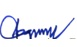 †di‡`Šm Aviv †eMg ∣ wmBI ∣ weì ∣ †gvevBj: 01714102994 ∣ B‡gBj: ceo@buildbd.org ∣ www.buildbd.org